THE FOLLOWING PHOTOGRAPHS WERE TAKEN DURING THE SITE VISIT, DATE: 13 TO 15 JULY 2016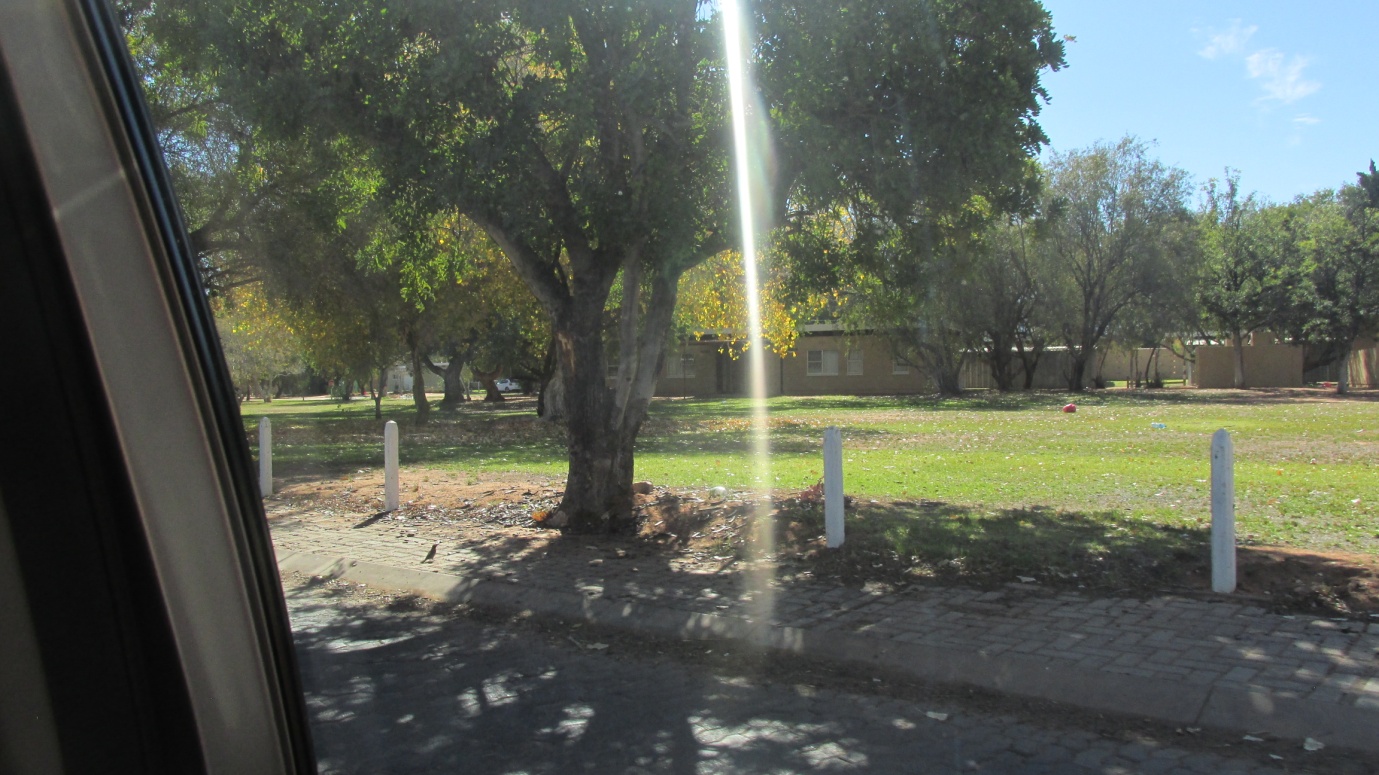 Figure 1: Residential area in Aggeneis Town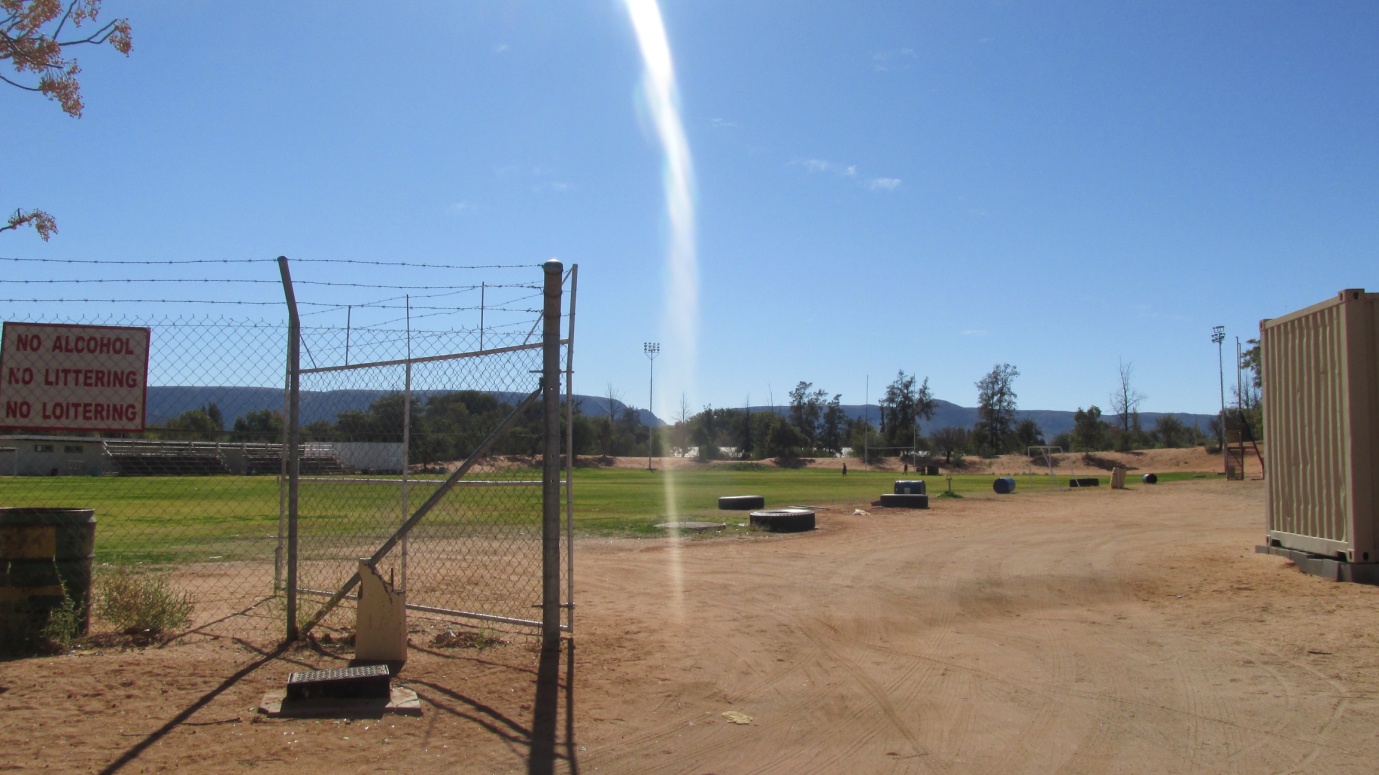 Figure 2: School field in Aggeneys town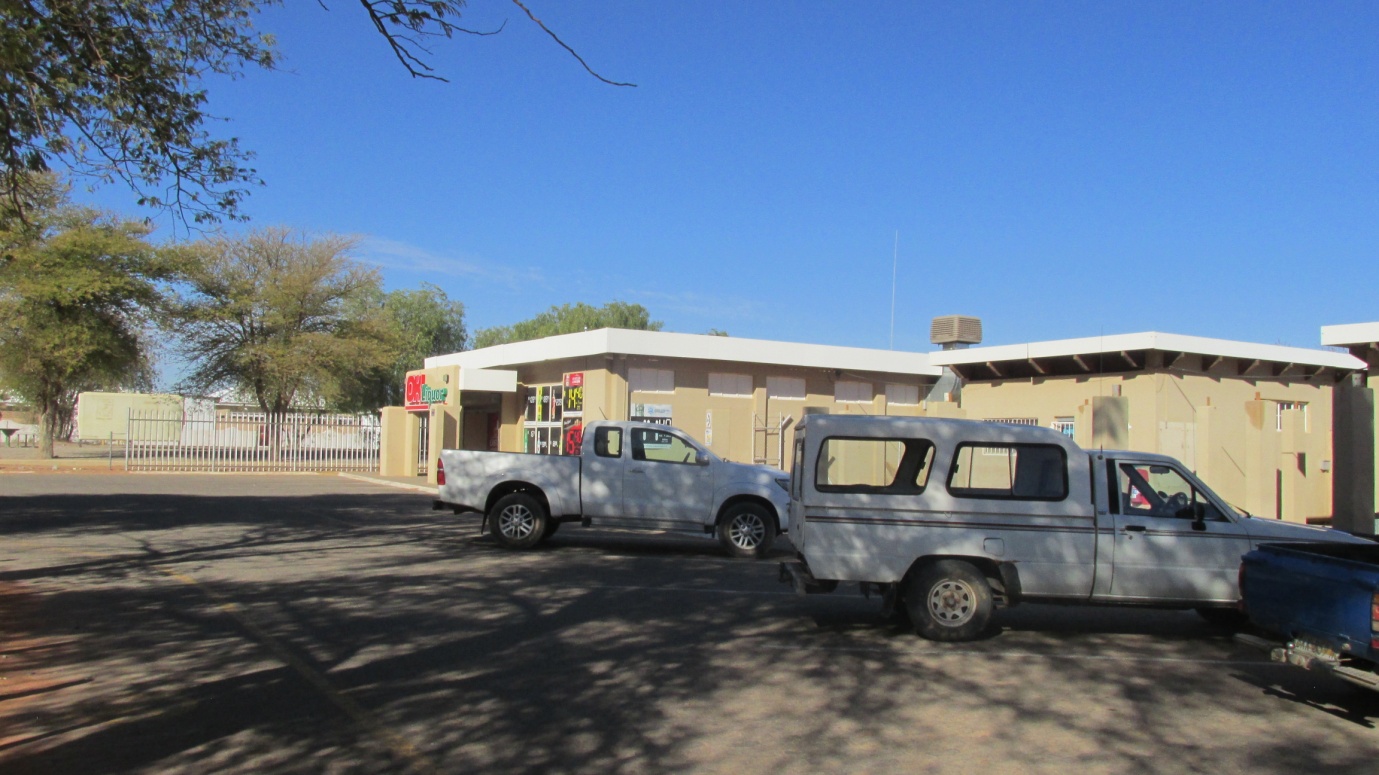 Figure 3: Shopping area in Aggeneys town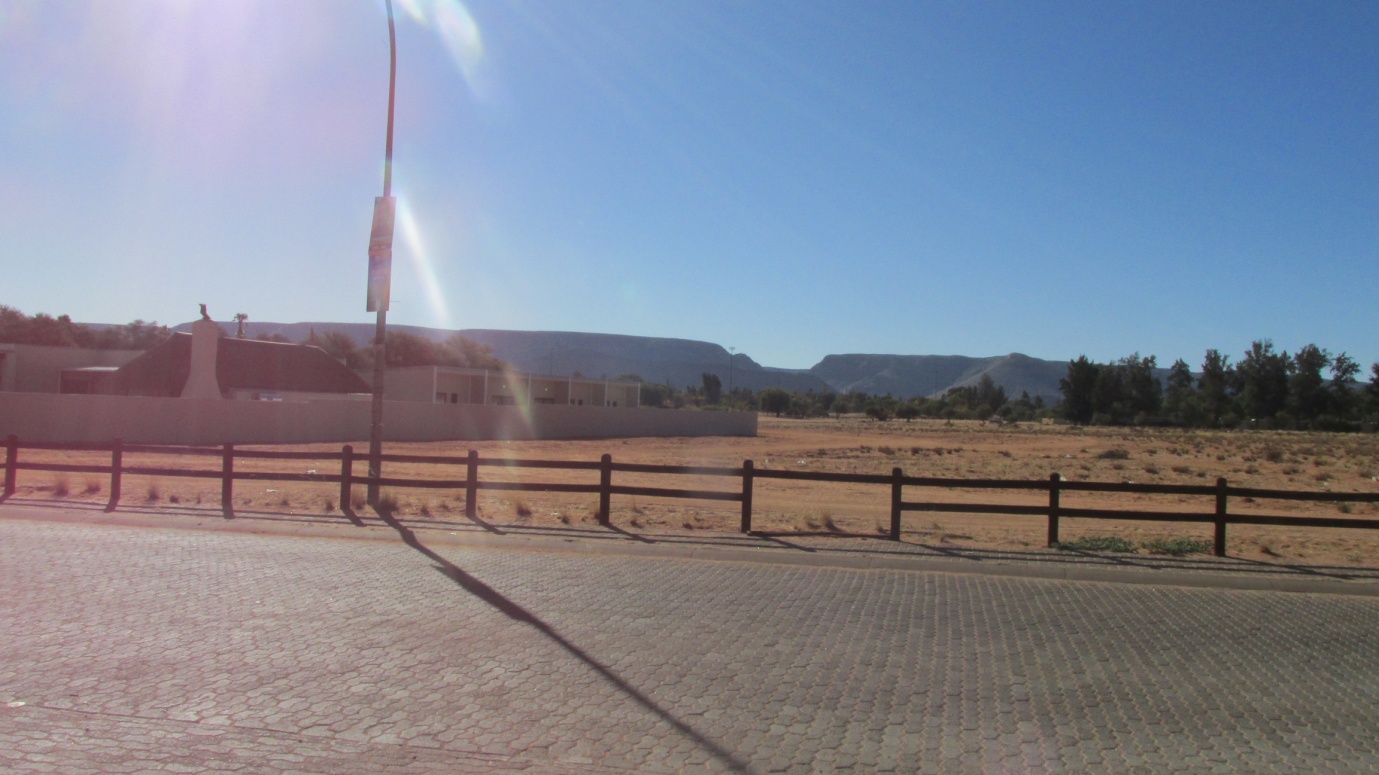 Figure 4: Aggeneys town showing mountains in the background, possibly part of Black Mountain Mine resources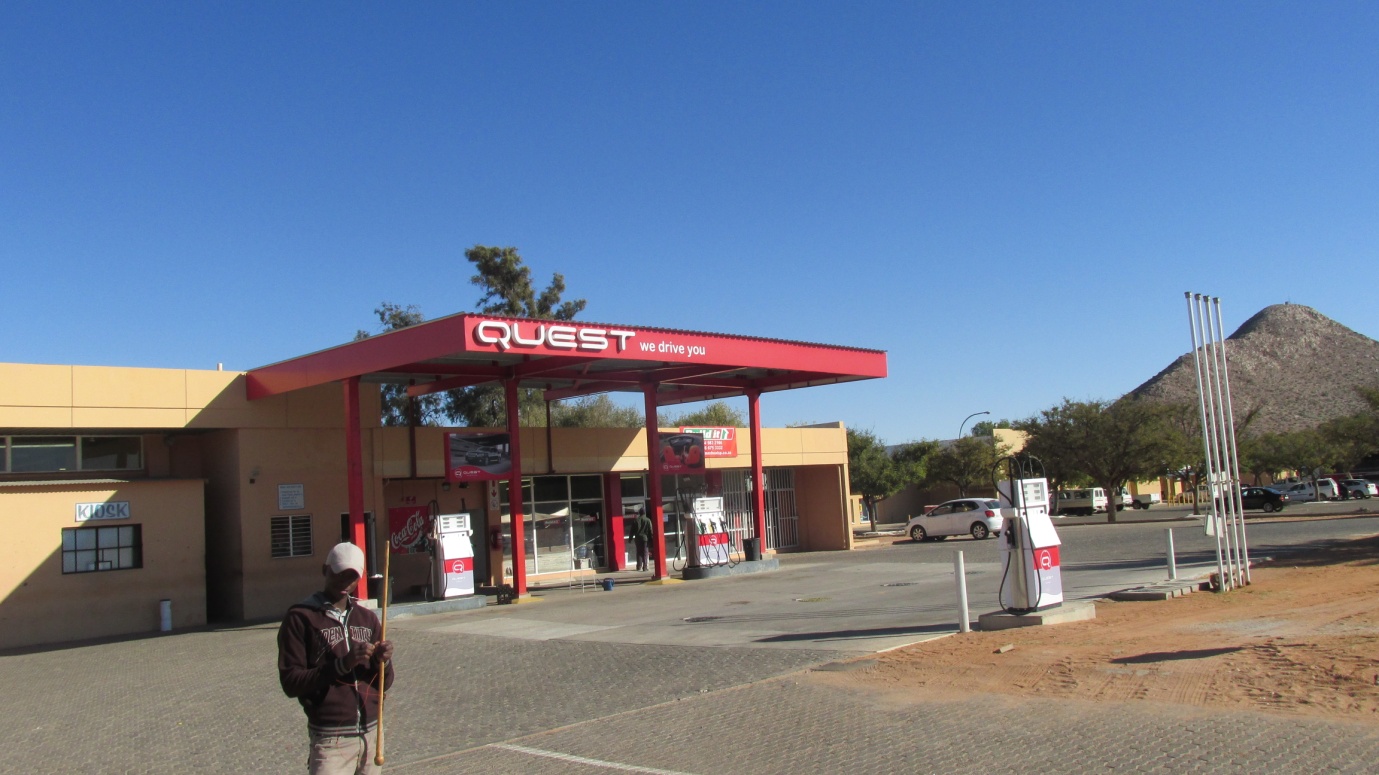 Figure 5: Filling Station at Aggeneys town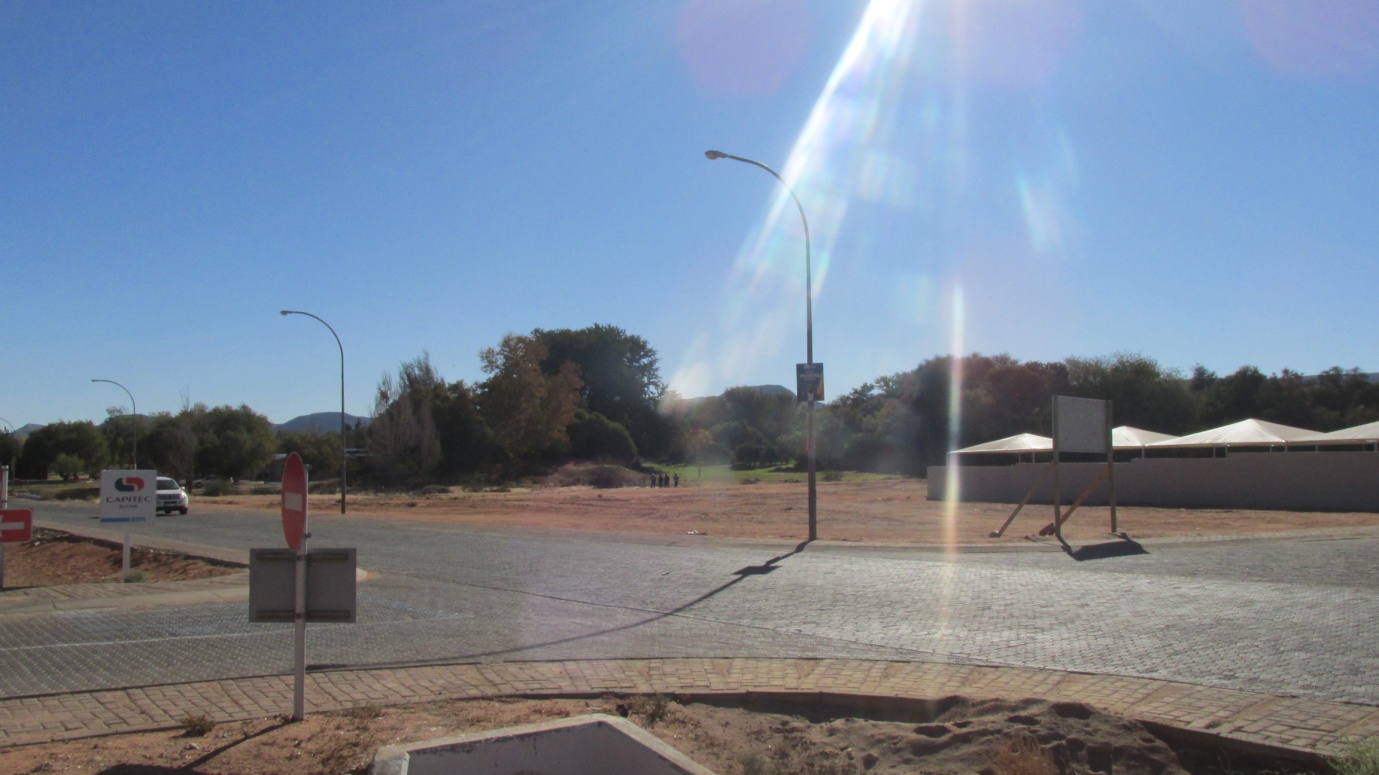 Figure 6: Route exit out of Aggeneys town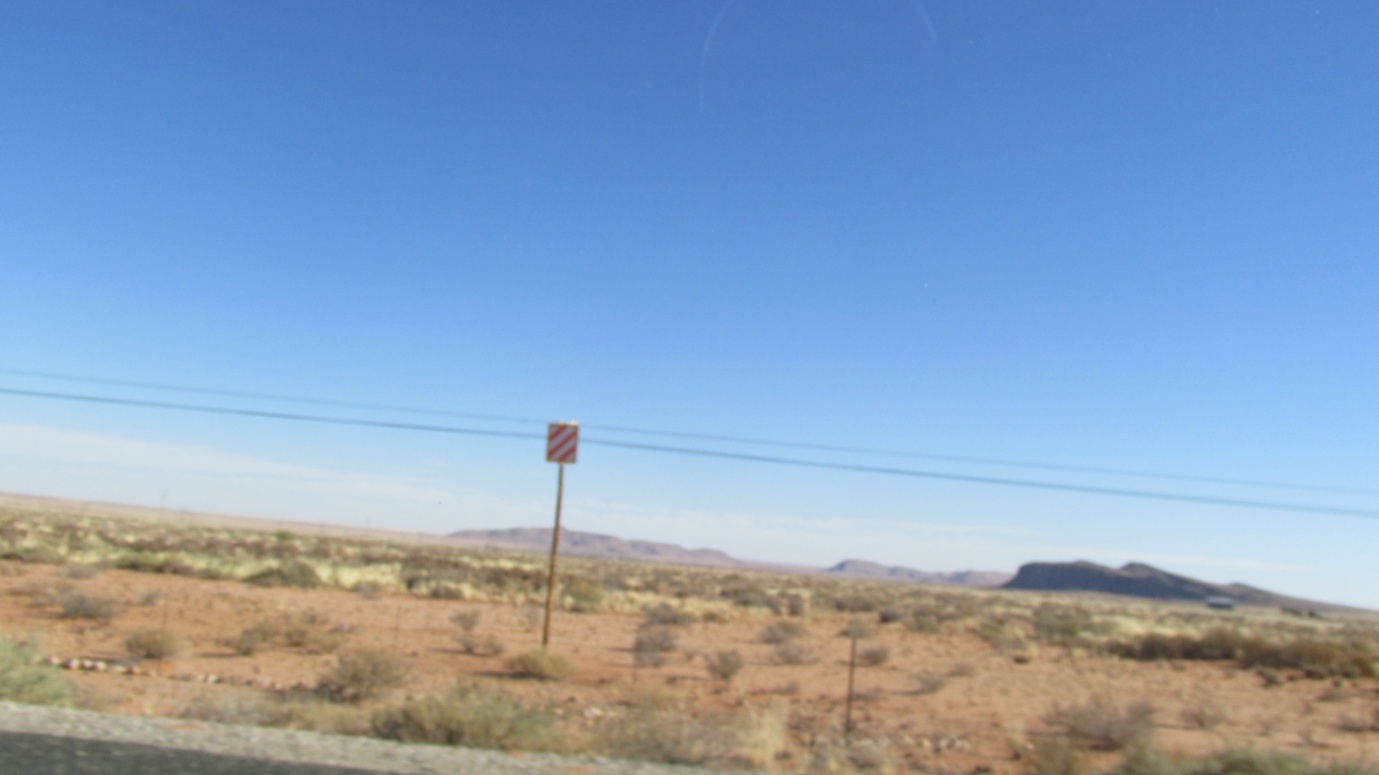 Figure 7: Surrounding environment in the outskirts of Aggeneys town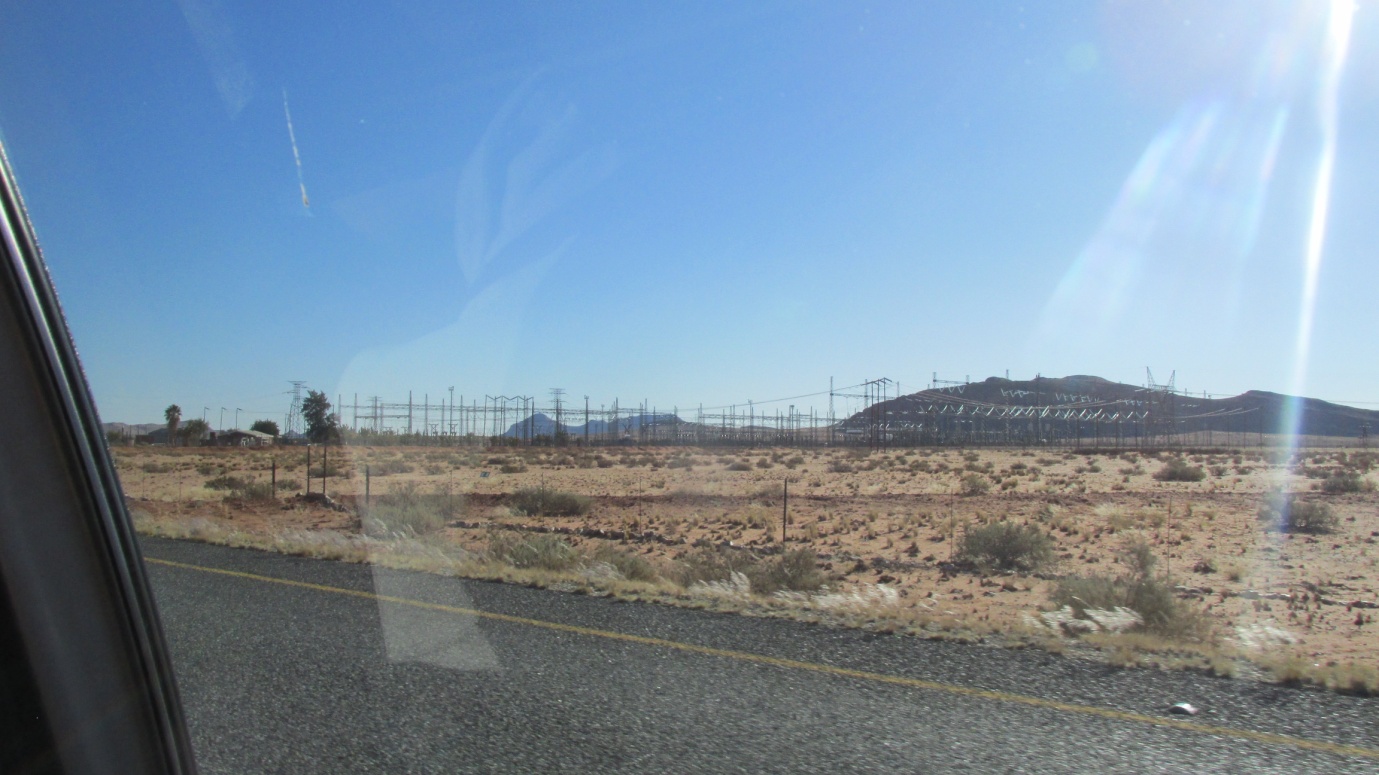 Figure 8: Aggeneis substation approximately 5km south west of Aggeneys town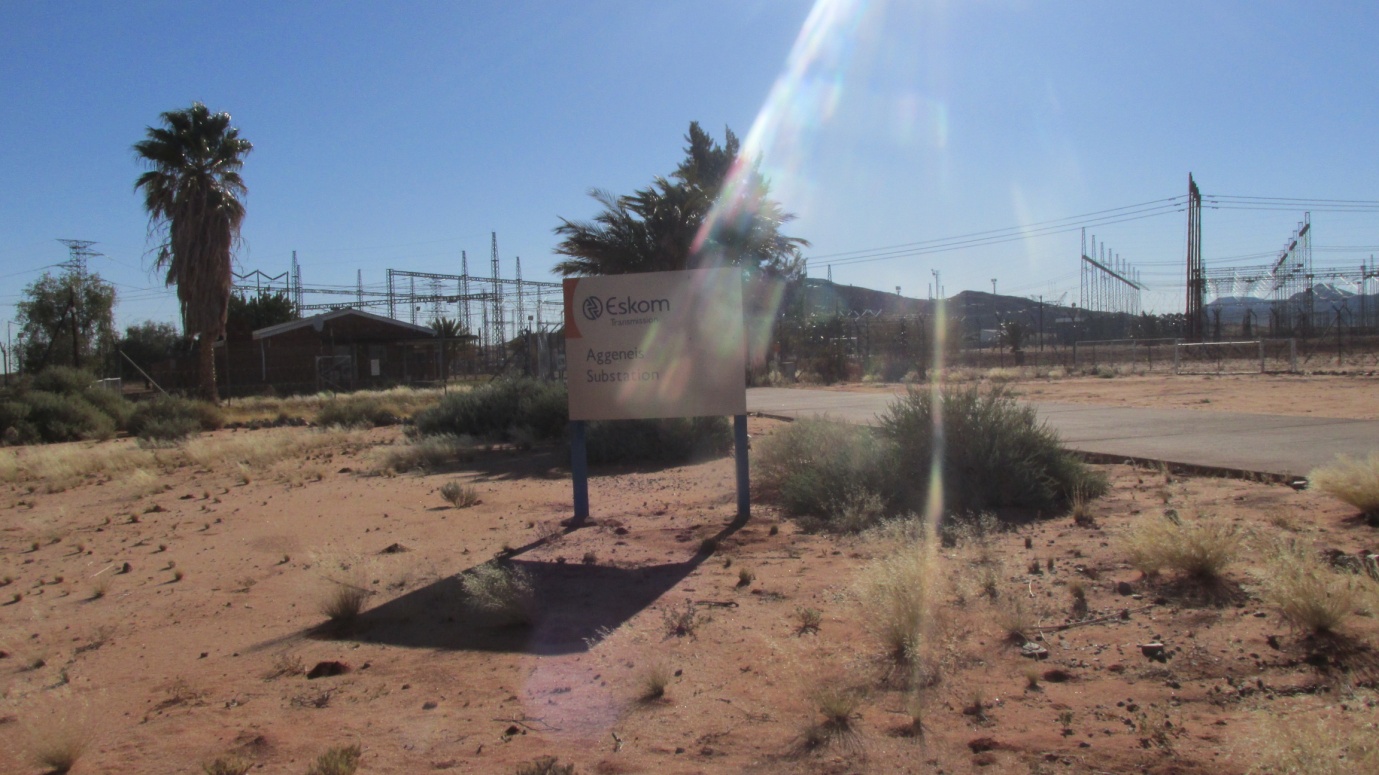 Figure 9: Entrance area at Aggeneis substation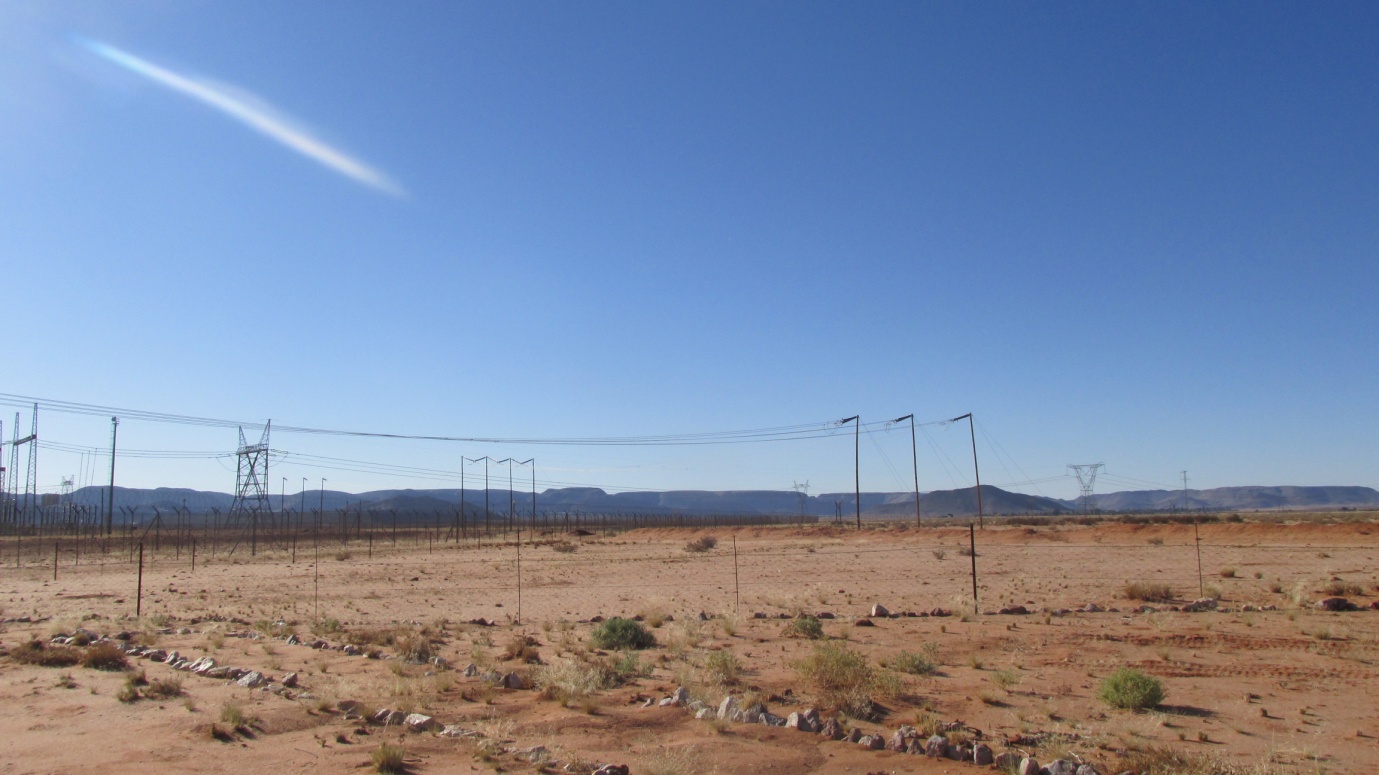 Figure 10: Powerline connecting to Aggeneis substation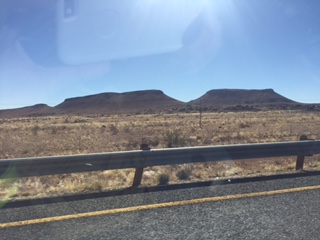 Figure 11: Mountains a few kilometres after leaving Aggeneis substation on the right hand side of N14, heading towards Pofadder direction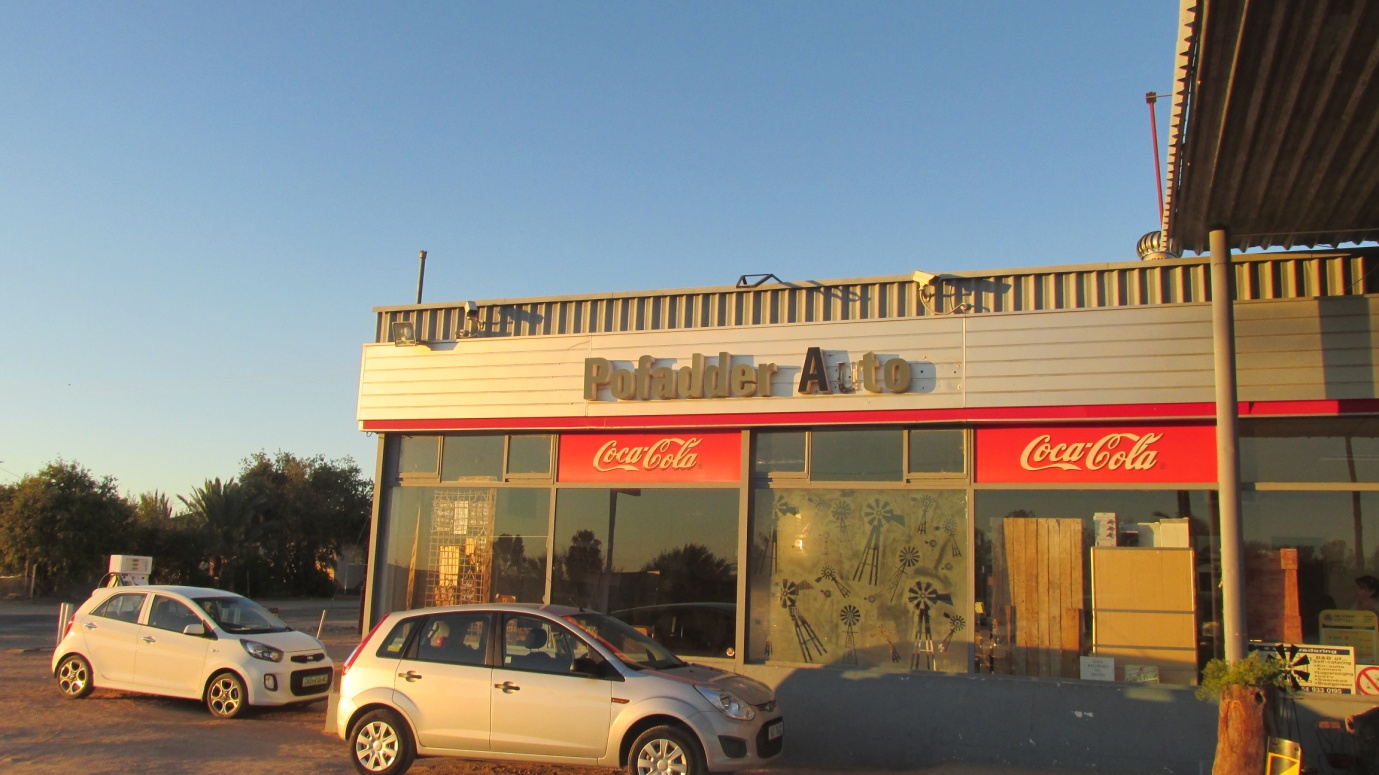 Figure 12: Pofadder filling station on the right hand side of N14 heading towards Upington direction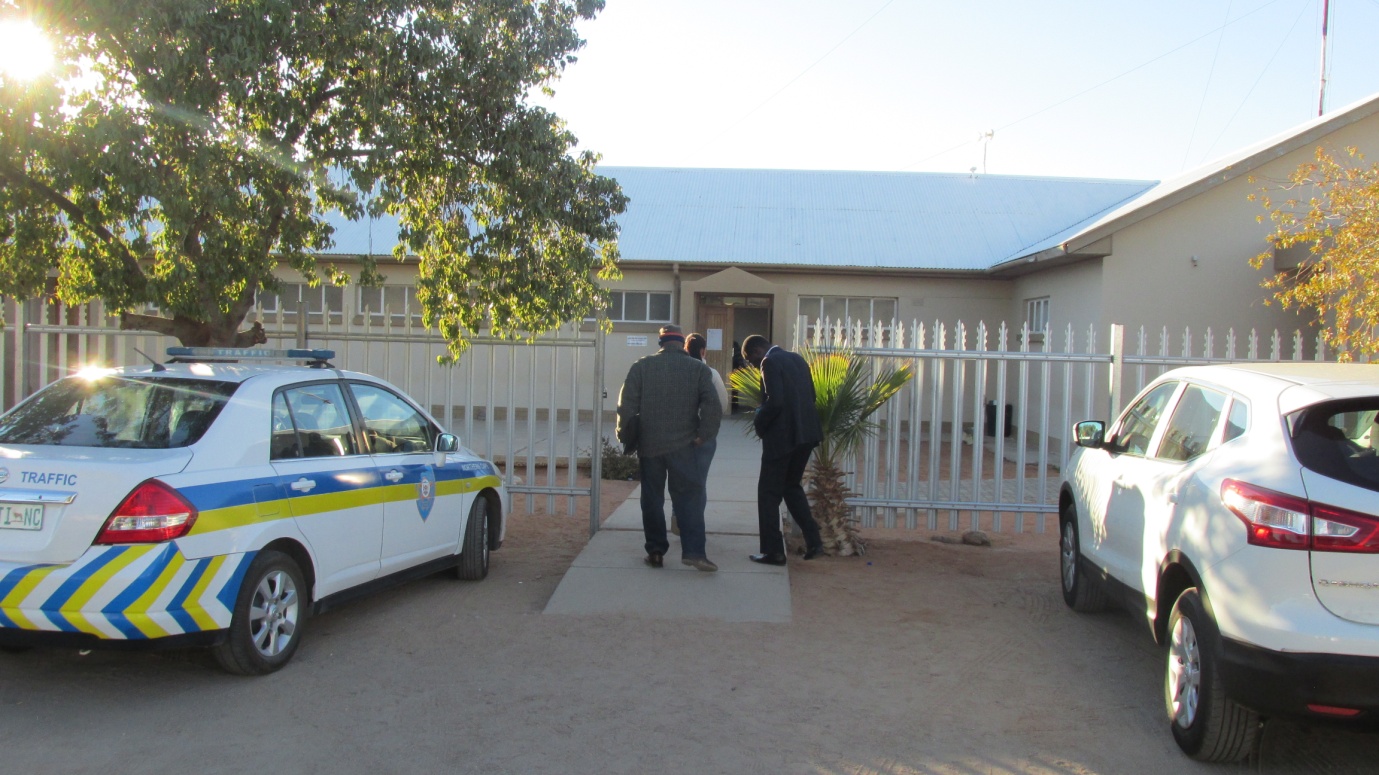 Figure 13: Khai Ma Municipality in Pofadder town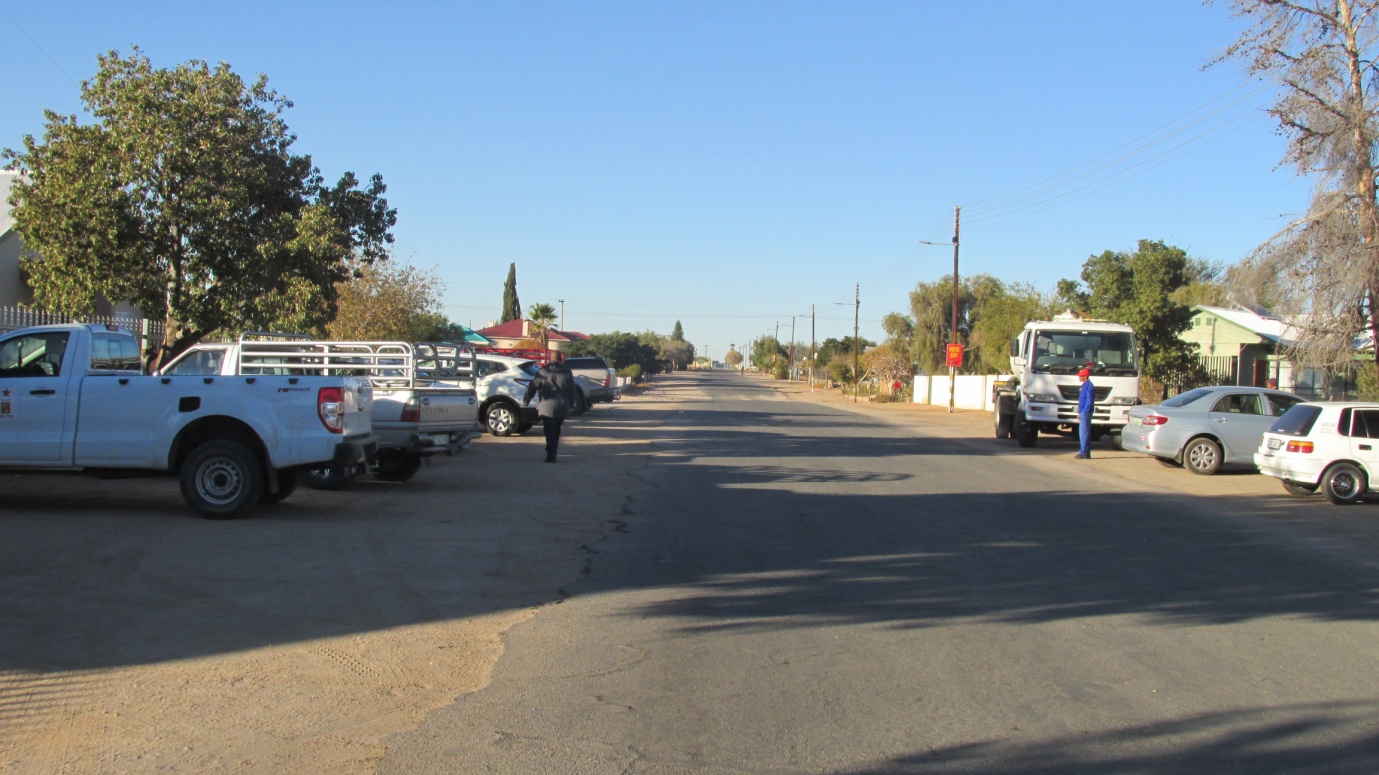 Figure 14: Inside of Pofadder town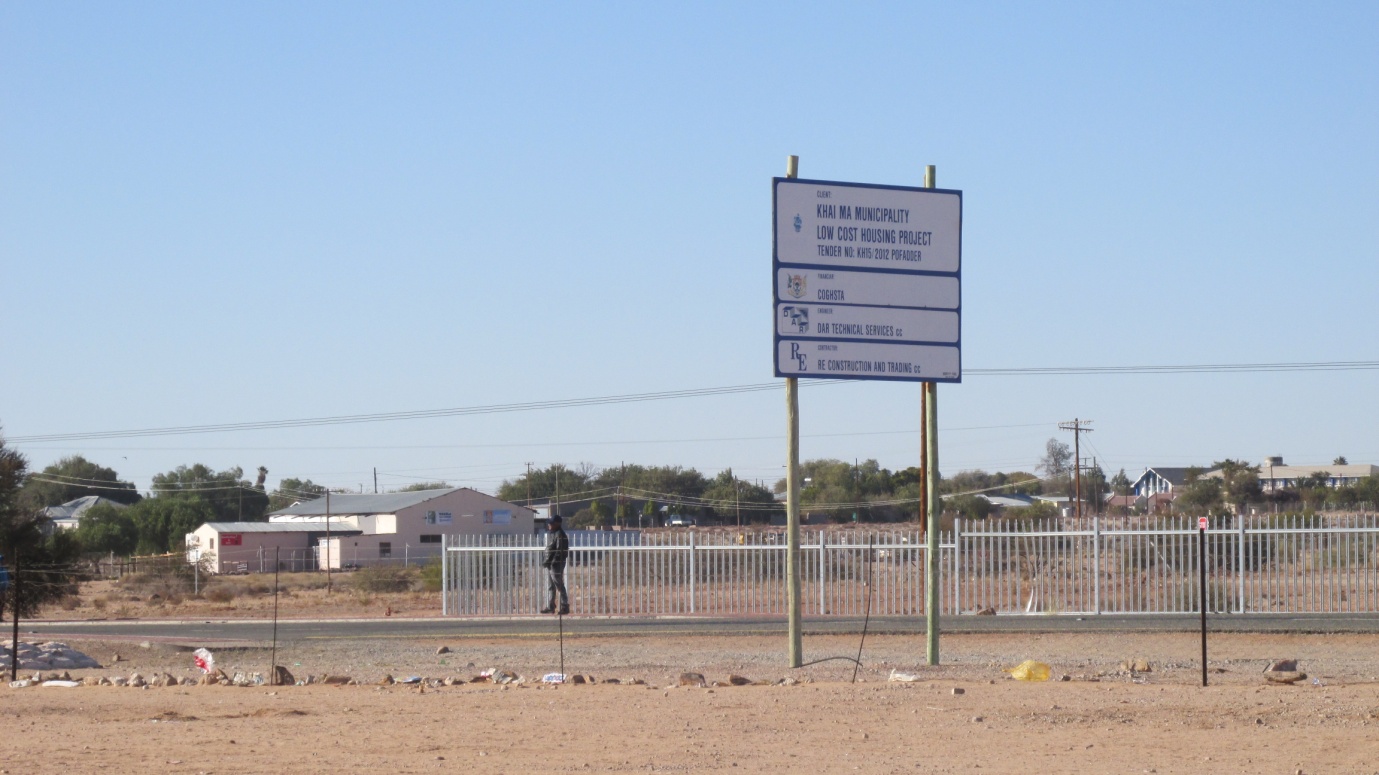 Figure 15: Pofadder town with N14 traversing the town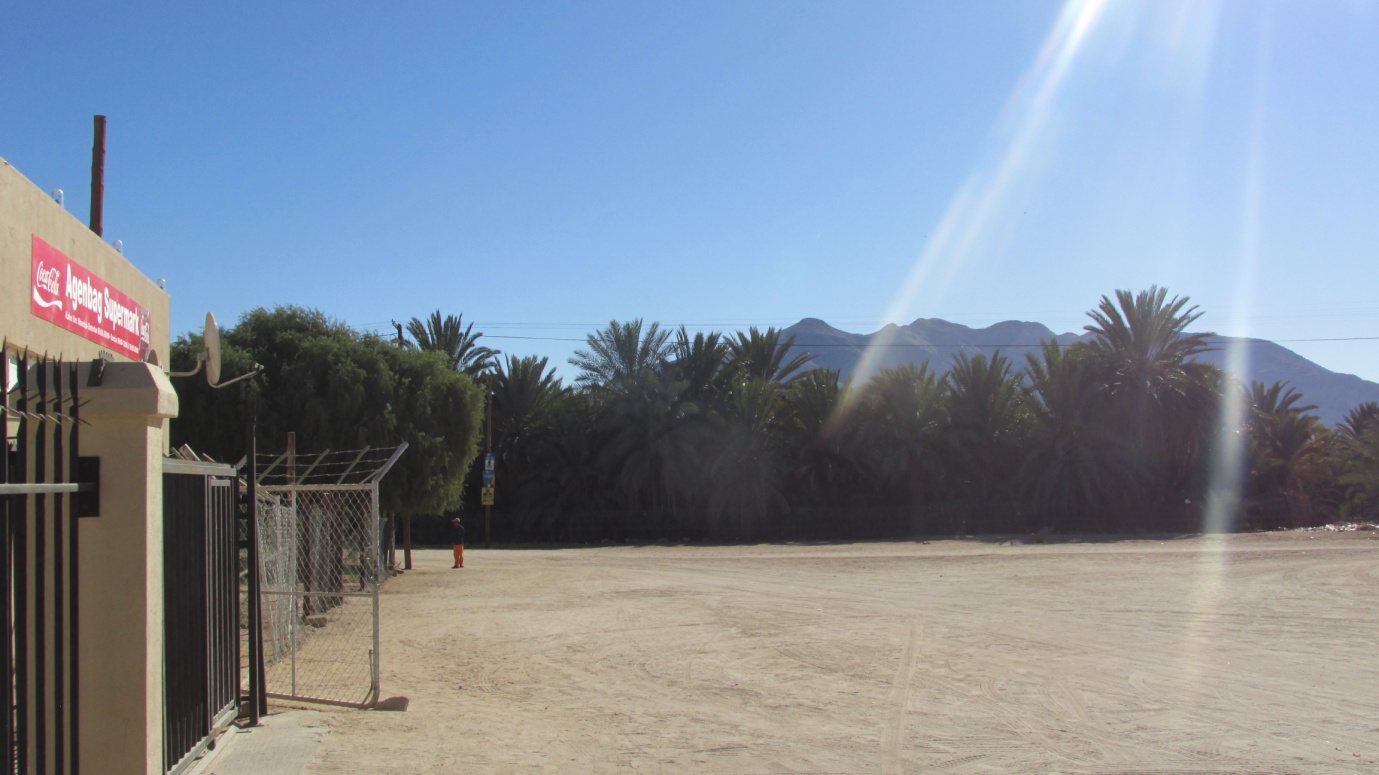 Figure 16: Pella town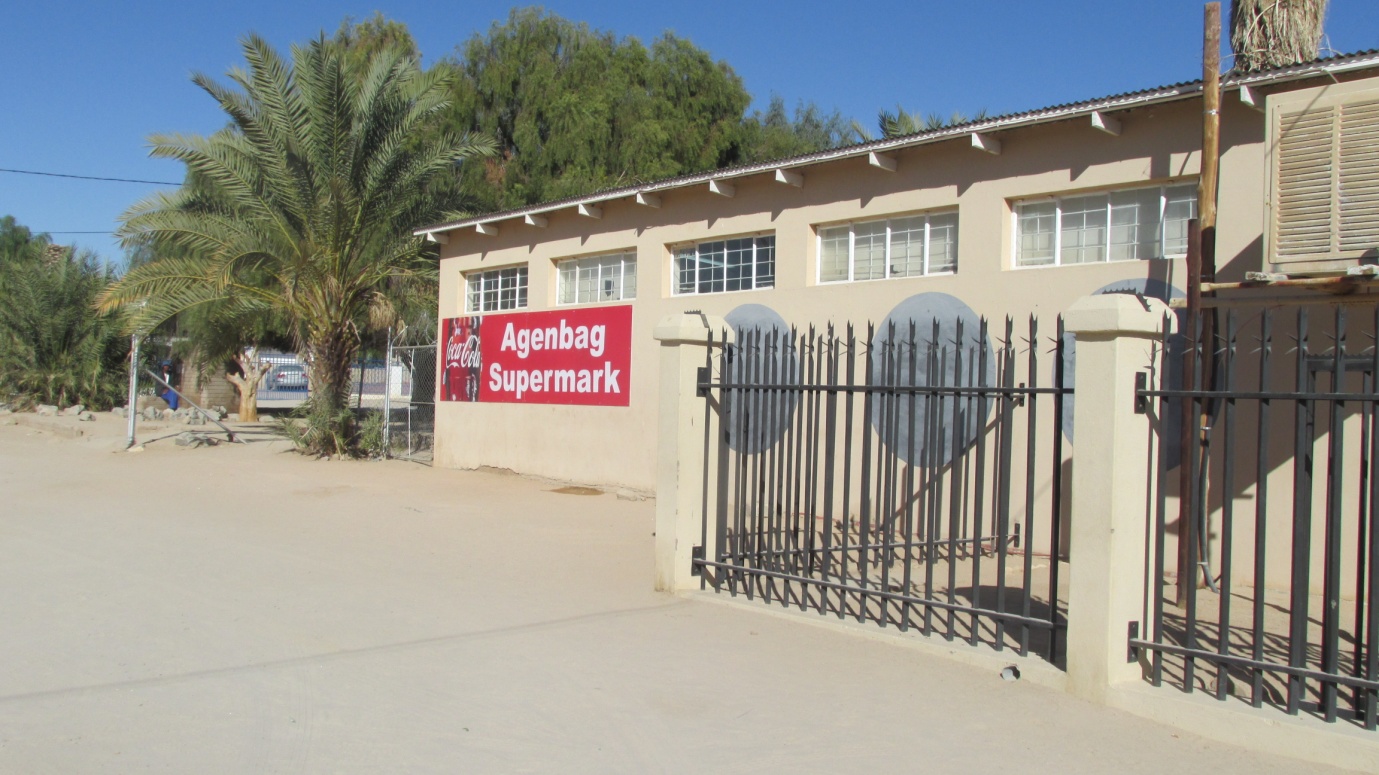 Figure 17: Shop at Pella town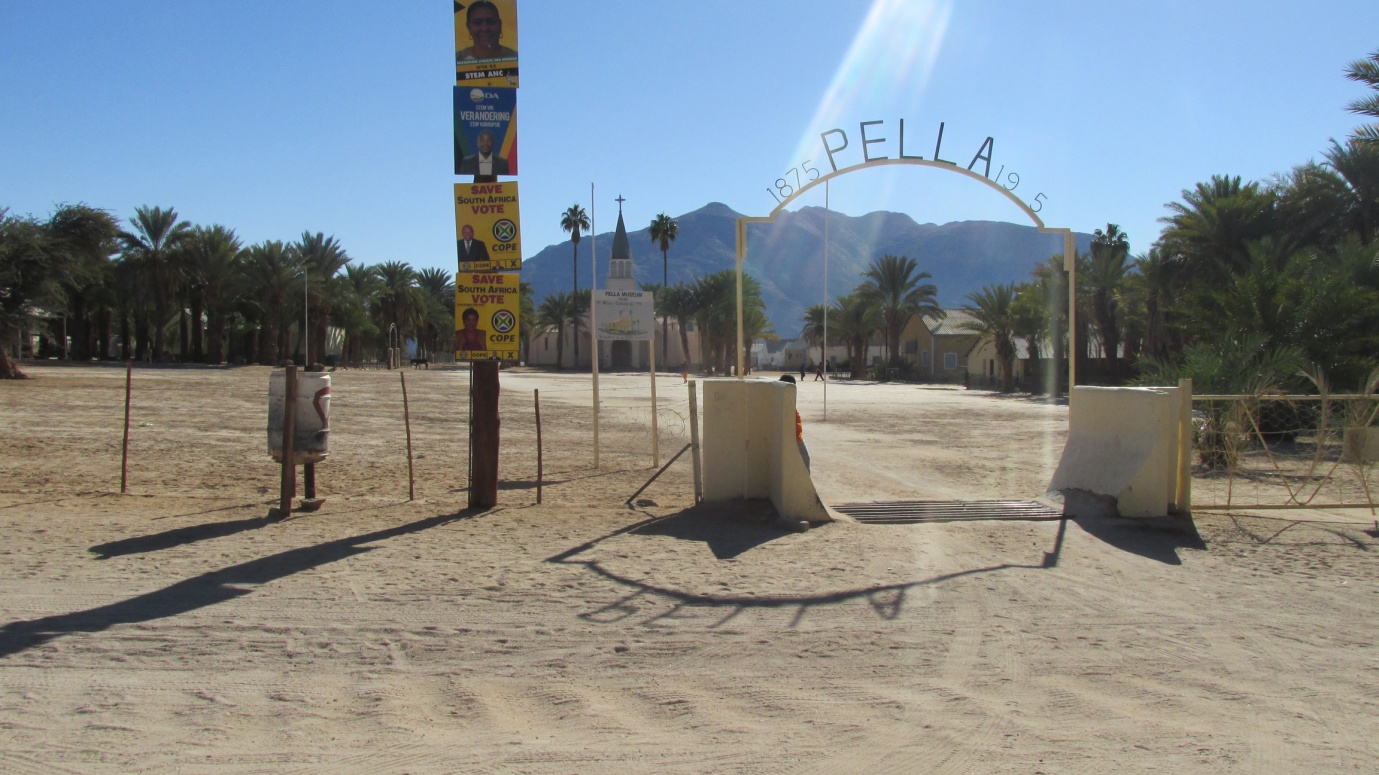 Figure 18: Pella Catholic Church and Museum 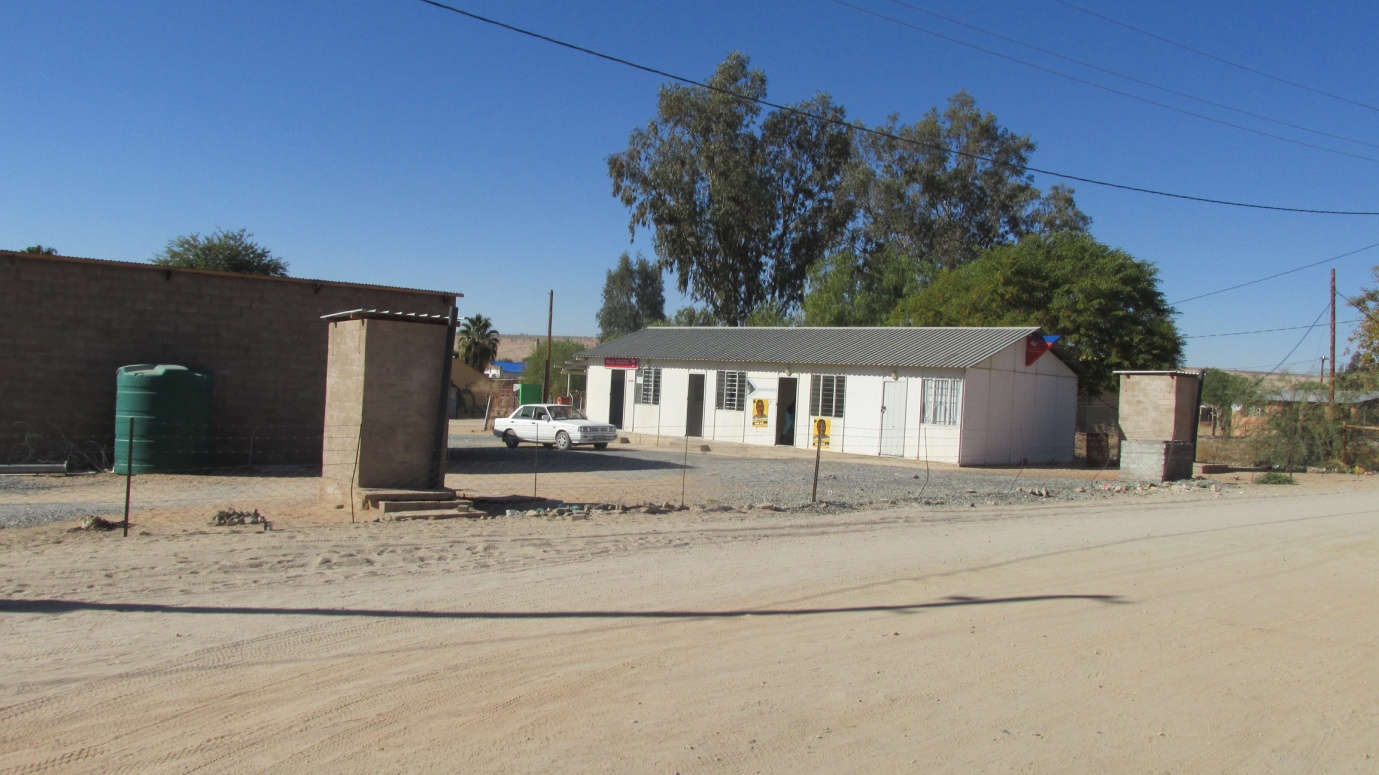 Figure 19: Pella Administrative area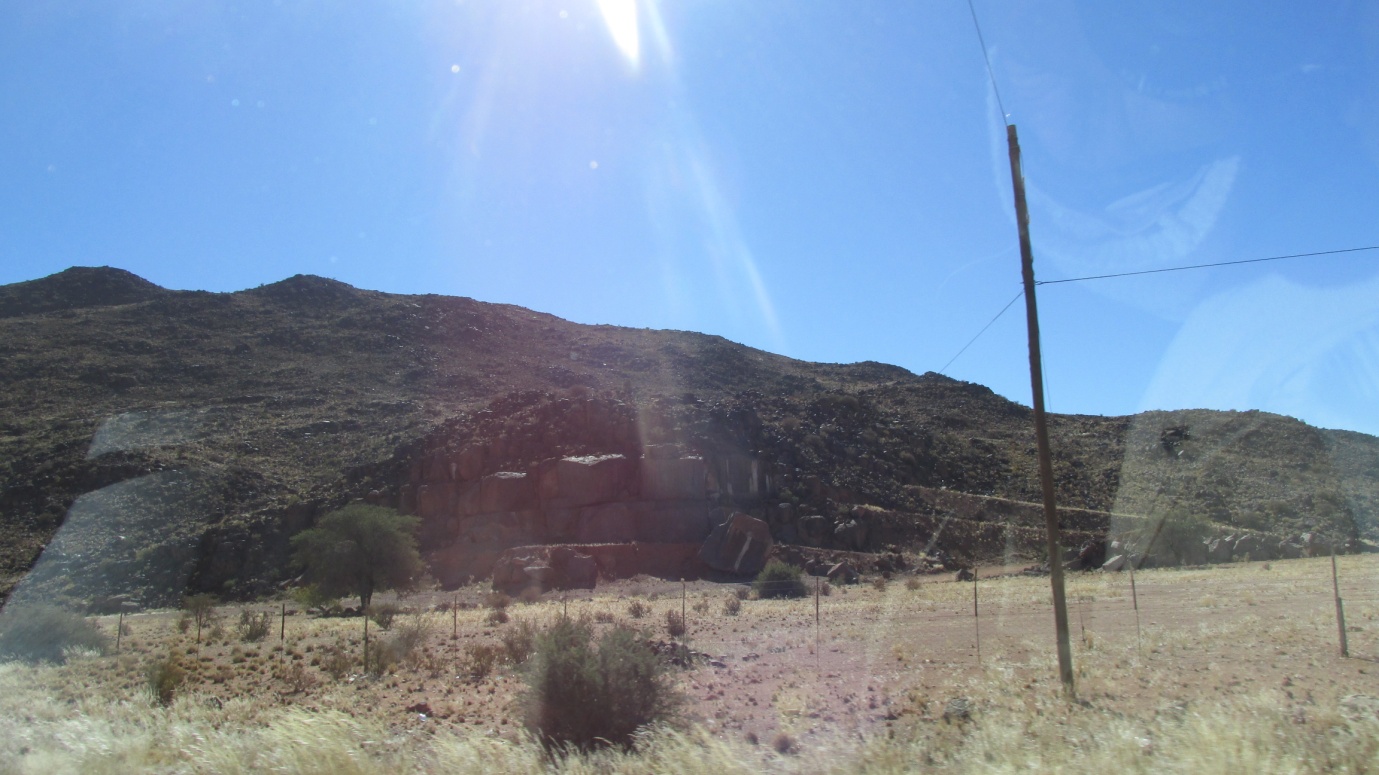 Figure 20: Hill on the right hand side of Onseepkans road heading towards Paulputs substation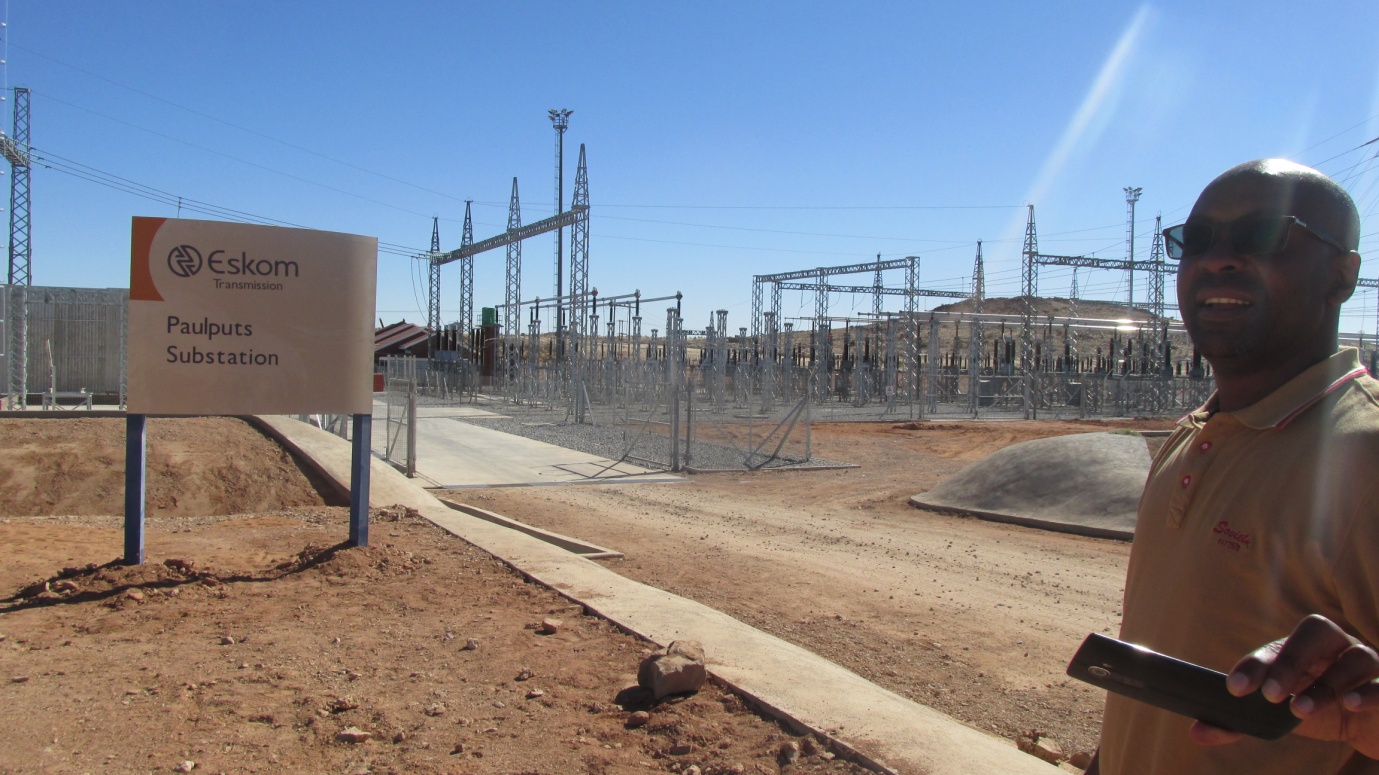 Figure 21: Entrance area at Paulputs substation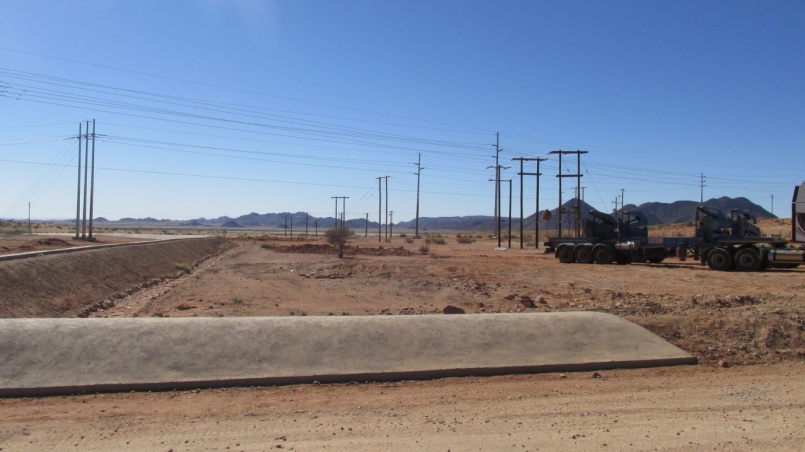 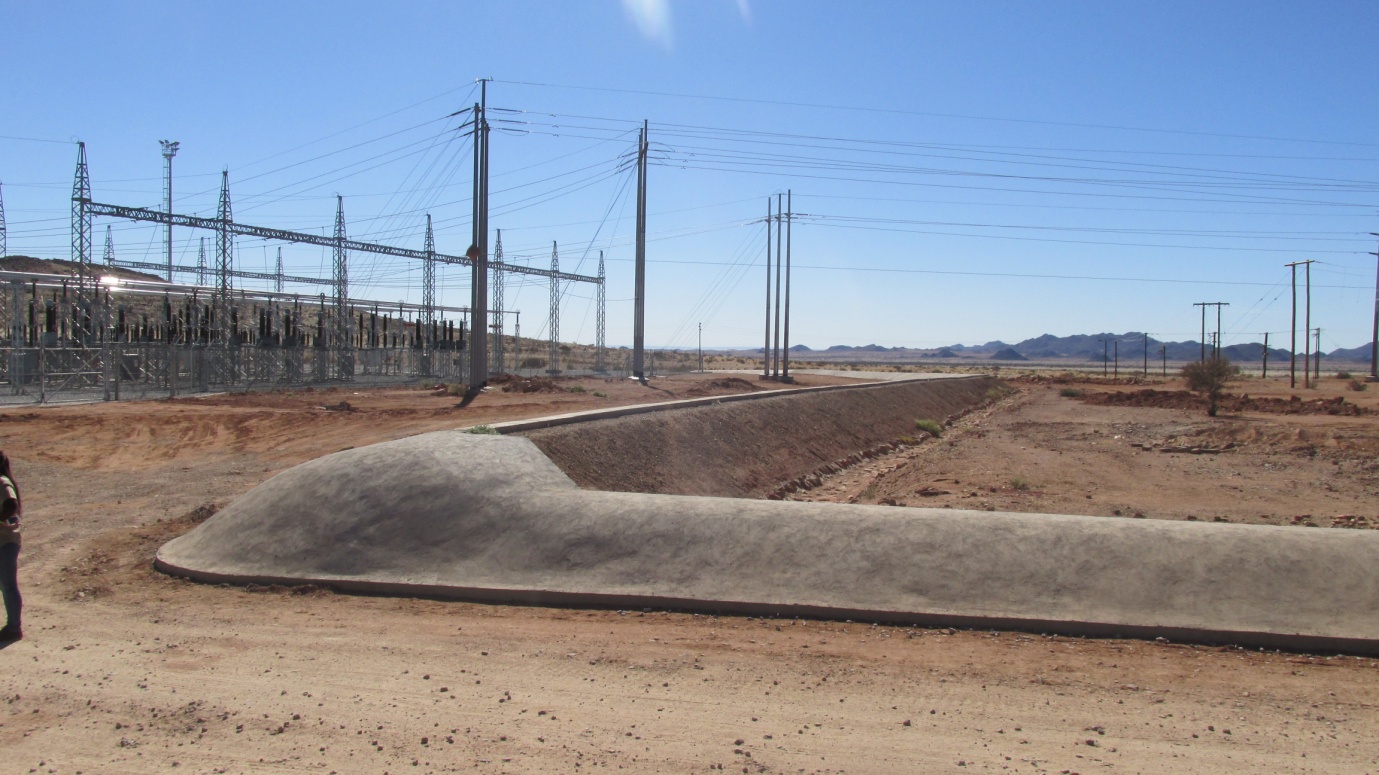 Figure 22: Other surroundings out side Paulputs substation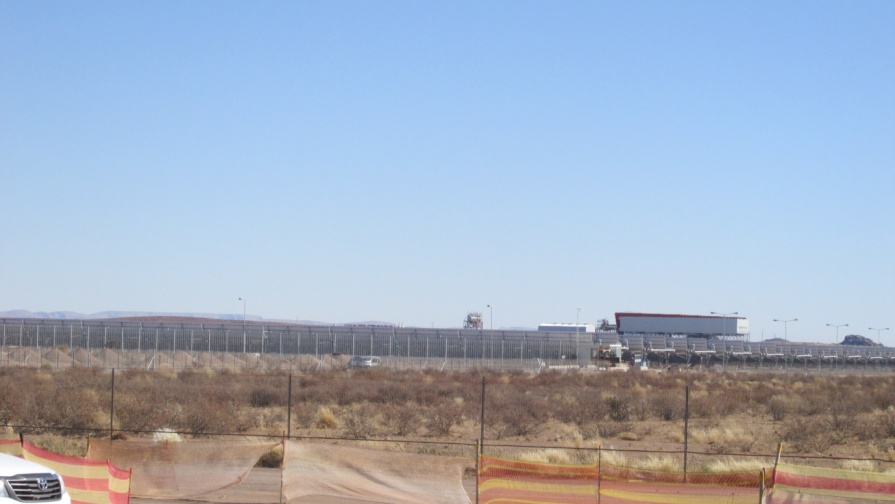 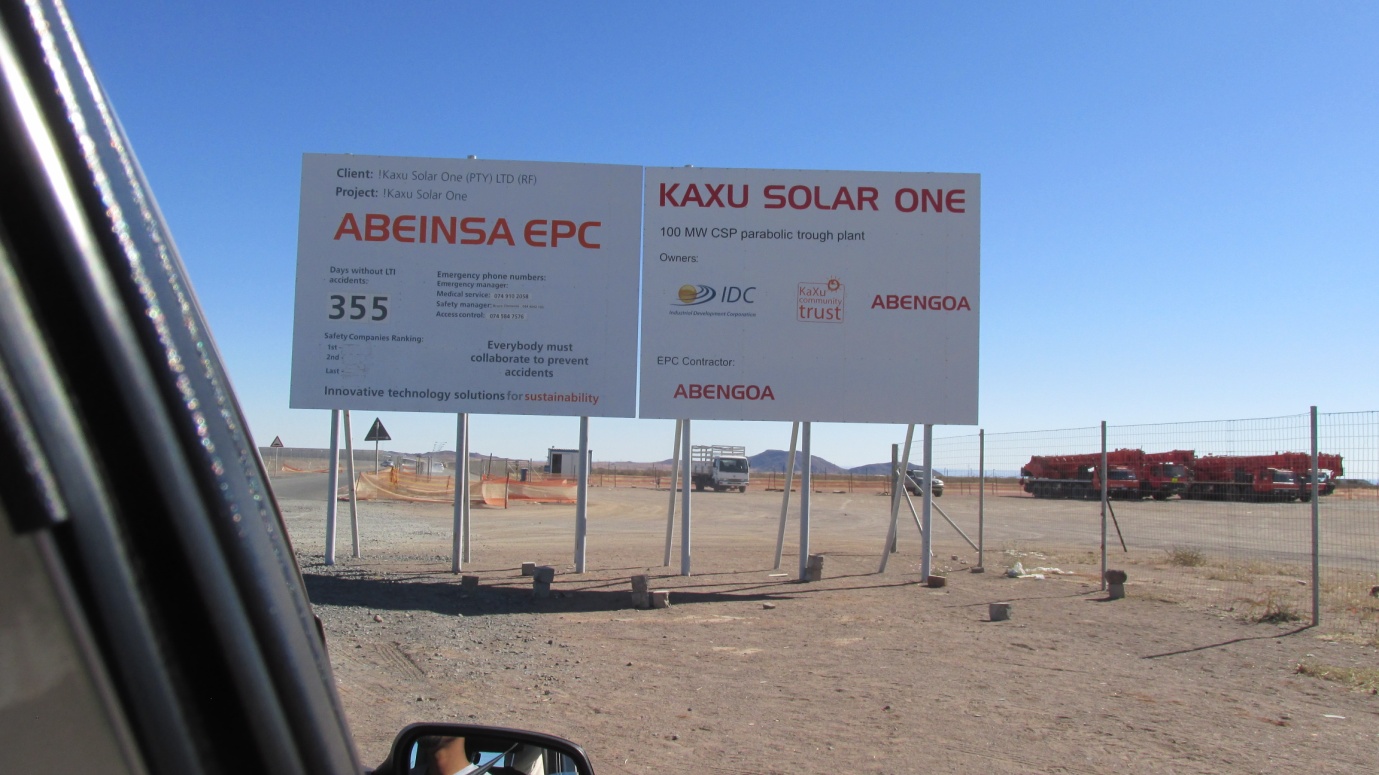 Figure 23: Solar Energy Facility Development near Paulputs substation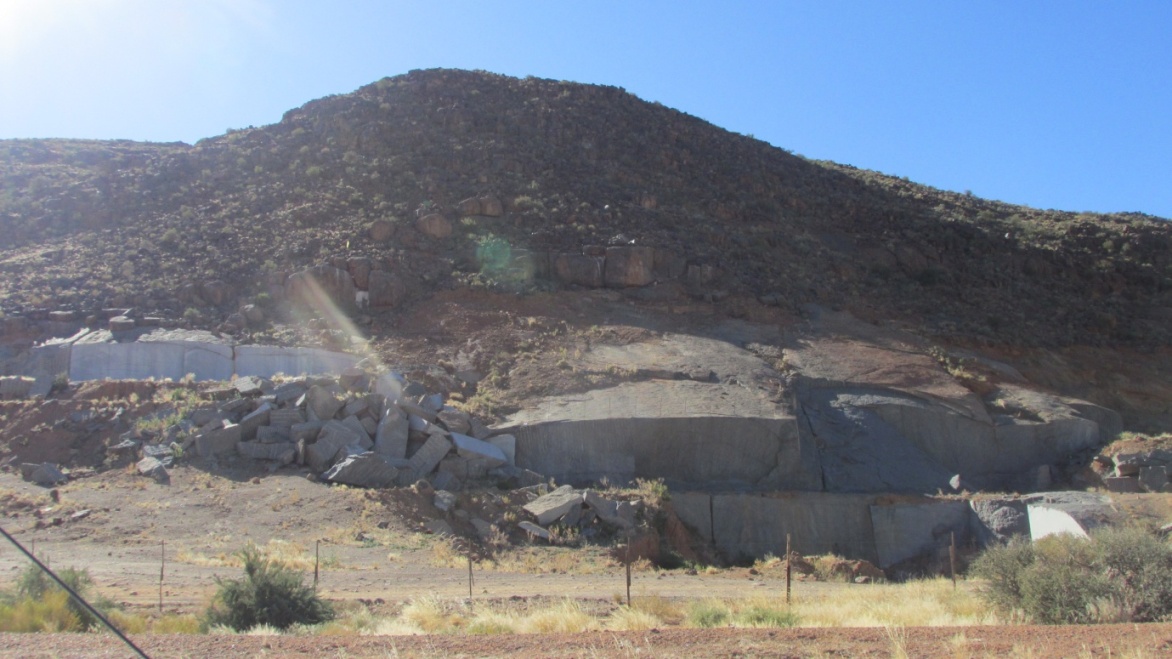 Figure 24: Hill on the left hand side of Onseepkans road heading out of Paulputs and Solar Energy facilities, which marks the end of the Study area.